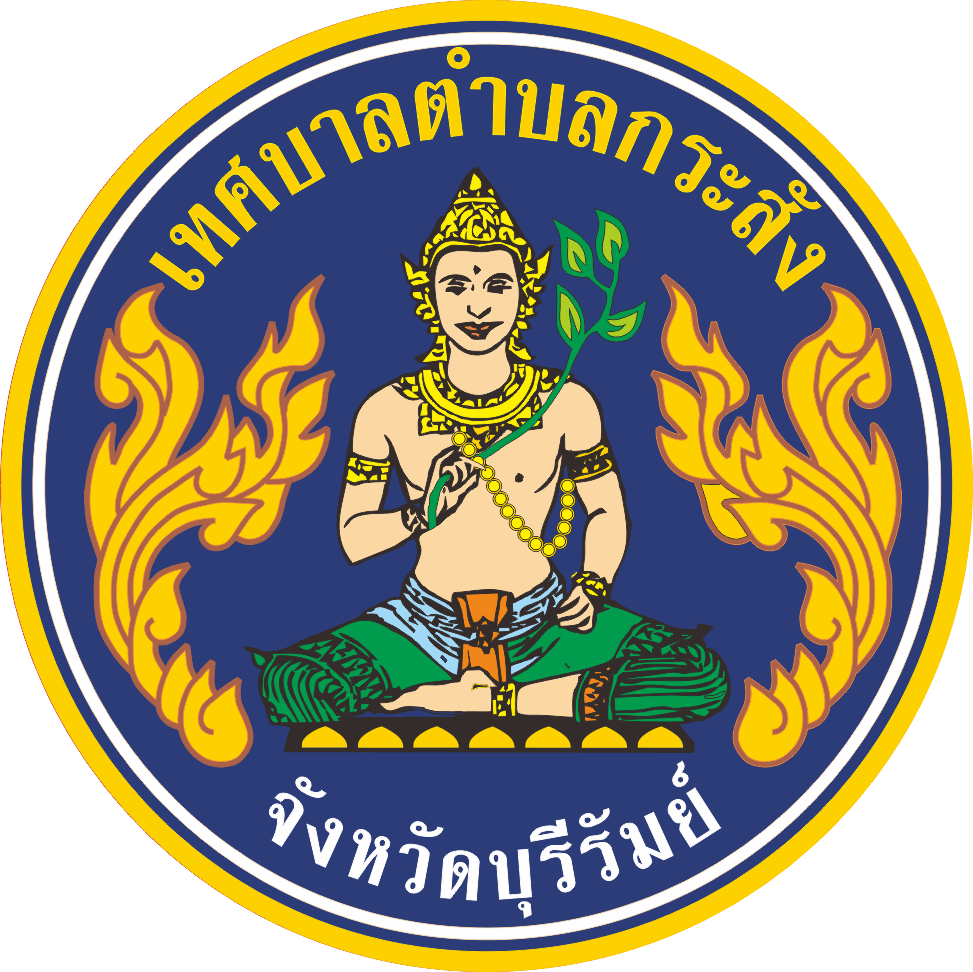 เทศบาลตำบลกระสังอำเภอกระสัง จังหวัดบุรีรัมย์บทที่ 1  บทนำ๑. หลักการและเหตุผลตามพระราชกฤษฎีกาว่าด้วยหลักเกณฑ์และวิธีการบริหารกิจการบ้านเมืองที่ดี พ.ศ.๒๕๔๖ ได้กำหนดแนวทางปฏิบัติราชการ มุ่งให้เกิดประโยชน์สุขแก่ประชาชน โดยยึดประชาชนเป็นศูนย์กลาง        เพื่อตอบสนองความต้องการของประชาชนให้เกิดความผาสุกและความเป็นอยู่ที่ดีของประชาชน              เกิดผลสัมฤทธิ์ต่องานบริการที่มีประสิทธิภาพและเกิดความคุ้มค่าในการให้บริการ ไม่มีขั้นตอนปฏิบัติงานเกินความจำเป็น มีการปรับปรุงภารกิจให้ทันต่อสถานการณ์ ประชาชนได้รับการอำนวยความสะดวกและได้รับ   การตอบสนองความต้องการและมีการประเมินผลการให้บริการอย่างสม่ำเสมอประกอบกับสำนักงานคณะกรรมการป้องกันและปราบปรามการทุจริตแห่งชาติได้ทำบันทึกข้อตกลงความร่วมมือกับกระทรวงมหาดไทยโดยกรมส่งเสริมการปกครองท้องถิ่นIntegrity and Transparency Assessment (ITA) ประจำปีงบประมาณ พ.ศ.2563โดยสำนักงานคณะกรรมการป้องกันและปราบปรามการทุจริตแห่งชาติเสนอการบูรณาการเครื่องมือการประเมินคุณธรรมการดำเนินงาน(IntegrityAssessment) และดัชนีวัดความโปร่งใสของหน่วยงานภาครัฐของสำนักงานคณะกรรมการป้องกันและปราบปรามการทุจริตแห่งชาติ	จึงได้จัดทำคู่มือปฏิบัติงานการจัดการเรื่องร้องเรียนการทุจริตของเทศบาลตำบลกระสังเพื่อเป็นกรอบหรือแนวทางในการปฏิบัติงาน๒. วัตถุประสงค์การจัดทำคู่มือ๑. เพื่อให้เจ้าหน้าที่เทศบาลตำบลกระสังใช้แนวทางในการปฏิบัติงานในการจัดการเรื่องร้องเรียนการทุจริตของเจ้าหน้าที่ให้มีมาตรฐานเดียวกันและเป็นไปอย่างมีประสิทธิภาพ๒. เพื่อให้การดำเนินงานจัดการเรื่องร้องเรียนการทุจริตของเทศบาลตำบลกระสังมีขั้นตอน/กระบวนการและแนวทางในการปฏิบัติงานเป็นมาตรฐานเดียวกัน3. เพื่อสร้างมาตรฐานการปฏิบัติงานที่มุ่งไปสู่การบริหารคุณภาพทั่วทั้งองค์กรอย่างมีประสิทธิภาพ4. เพื่อเผยแพร่ให้กับผู้รับบริการและผู้มีส่วนได้เสียของเทศบาลตำบลกระสังทราบกระบวนการ5. เพื่อให้มั่นใจว่าได้มีการปฏิบัติตามข้อกำหนดระเบียบหลักเกณฑ์เกี่ยวกับการจัดการข้อร้องเรียนที่กำหนดไว้อย่างสม่ำเสมอและมีประสิทธิภาพ๓. การจัดตั้งศูนย์รับเรื่องร้องเรียนเรื่องราวเทศบาลตำบลกระสัง	ตามประกาศคณะรักษาความสงบแห่งชาติฉบับที่ 96/2557 เมื่อวันที่ 17 กรกฎาคม 2557 เรื่องการจัดตั้งศูนย์ดำรงธรรมเพื่อเพิ่มประสิทธิภาพการบริหารงานระดับจังหวัดและให้องค์กรปกครองส่วนท้องถิ่นทุกองค์กรจัดตั้งศูนย์ดำรงธรรมท้องถิ่น โดยให้ศูนย์ดำรงธรรมเทศบาลตำบลกระสังอยู่ภายใต้กำกับดูแลของศูนย์ดำรงธรรมอำเภอเมืองพัทลุงและศูนย์ดำรงธรรมจังหวัดพัทลุง จัดตั้งเพื่อเป็นศูนย์ในการรับเรื่องราวร้องทุกข์และให้บริการข้อมูลข่าวสารให้คำปรึกษารับเรื่องปัญหาความต้องการและข้อเสนอแนะของประชาชน-2-๔. ขอบเขต	1. กรณีเรื่องร้องเรียนทั่วไป		1.1สอบถามข้อมูลเบื้องต้นจากผู้ขอรับบริการถึงความประสงค์ของการขอรับบริการ		1.2 ดำเนินการบันทึกข้อมูลของผู้ขอรับบริการเพื่อเก็บไว้เป็นฐานข้อมูลของผู้ขอรับบริการจากศูนย์บริการ		1.3 แยกประเภทงานบริการตามความประสงค์ของผู้รับบริการ เช่น ปรึกษากฎหมาย,     ขออนุมัติ/อนุญาต, ขอร้องเรียน/ร้องทุกข์/แจ้งเบาะแสหรือร้องเรียนเรื่องร้องเรียนจัดซื้อจัดจ้าง		1.4 ดำเนินการให้คำปรึกษาตามประเภทงานบริการเพื่อตอบสนองความประสงค์ของผู้ขอรับบริการ		1.5 เจ้าหน้าที่ดำเนินการเพื่อตอบสนองความประสงค์ของผู้ขอรับบริการ		กรณีข้อร้องเรียนทั่วไปเจ้าหน้าที่ผู้รับผิดชอบ/ที่ปรึกษากฎหมายจะให้ข้อมูลกับผู้ขอรับบริการในเรื่องที่ผู้ขอรับบริการต้องการต้องการทราบเมื่อให้คำปรึกษาเรียบร้อยแล้วเรื่องที่ขอรับบริการถือว่ายุติกรณีขออนุมัติ/อนุญาตเจ้าหน้าที่ผู้รับผิดชอบจะให้ข้อมูลกับผู้ขอรับบริการในเรื่องที่ผู้ขอรับบริการต้องการทราบและดำเนินการรับเรื่องดังกล่าวไว้ หัวหน้าสำนักปลัด หรือหน่วยงานผู้รับผิดชอบเป็นผู้พิจารณาส่งต่อให้กับหน่วยงานที่เกี่ยวข้องดำเนินการต่อไปภายใน 1-2 วันกรณีขอร้องเรียน/ร้องทุกข์/แจ้งเบาะแสเจ้าหน้าที่ของเทศบาลตำบลกระสังจะให้ข้อมูลกับผู้ขอรับบริการในเรื่องที่ผู้ขอรับบริการต้องการทราบและเจ้าหน้าที่ผู้รับผิดชอบจำดำเนินการรับเรื่องดังกล่าวไว้ และหัวหน้าหน่วยงานเป็นผู้พิจารณาส่งต่อให้กับหน่วยงานที่เกี่ยวข้องดำเนินการต่อไปภายใน 1-2 วัน		-  กรณีขออนุมัติ/อนุญาต, ขอร้องเรียน/ร้องทุกข์/แจ้งเบาะแสให้ผู้ขอรับบริการรอการติดต่อกลับหรือสามารถติดตามเรื่องกับหน่วยงานที่เกี่ยวข้อง หากมิได้รับการติดต่อกลับจากหน่วยงานที่เกี่ยวข้องภายใน 15 วัน ให้ติดต่อกลับที่ศูนย์รับเรื่องร้องเรียนเทศบาลตำบลกระสัง โทรศัพท์ 074-671544	2.กรณีขอร้องเรียนเกี่ยวกับจัดซื้อจัดจ้าง		2.1 สอบถามข้อมูลเบื้องต้นจากผู้ขอรับบริการถึงความประสงค์ของการขอรับบริการ		2.2 ดำเนินการบันทึกข้อมูลของผู้รับบริการเพื่อเก็บไว้เป็นหลักฐานข้อมูลของผู้รับบริการจากเจ้าหน้าที่รับผิดชอบ		2.3 แยกประเภทงานร้องเรียน เรื่องร้องเรียนจัดซื้อจัดจ้างให้กับผู้อำนวยการกองคลังเพื่อเสนอเรื่องให้กับผู้บังคับบัญชาตามลำดับชั้นพิจารณาความเห็น		- กรณีข้อร้องเรียนเกี่ยวกับจัดซื้อจัดจ้างเจ้าหน้าที่ผู้รับผิดชอบ/ที่ปรึกษากฎหมายจะให้ข้อมูลกับผู้ขอรับบริการในเรื่องที่ผู้ขอรับบริการต้องการทราบ เมื่อให้คำปรึกษาเรียบร้อยแล้วเรื่องที่ขอรับบริการถือว่ายุติ		- กรณีขอร้องเรียน/ร้องทุกข์/แจ้งเบาะแสเกี่ยวกับการจัดซื้อจัดจ้างเจ้าหน้าที่ผู้รับผิดชอบของเทศบาลตำบลกระสัง จะให้ข้อมูลกับผู้ขอรับบริการในเรื่องที่ผู้ขอรับบริการต้องการทราบและเจ้าหน้าที่-3-ผู้รับผิดชอบจะดำเนินการรับเรื่องดังกล่าวไว้ และหัวหน้าหน่วยงานเป็นผู้พิจารณาส่งต่อให้กับหน่วยงานที่เกี่ยวข้องดำเนินการต่อไปภายใน 1-2 วัน		- กรณีขอร้องเรียน/ร้องทุกข์/แจ้งเบาะแสเรื่องจัดซื้อจัดจ้างให้ผู้ขอรับบริการรอการติดต่อกลับหรือสามารถติดตามเรื่องกับหน่วยงานที่เกี่ยวข้อง หากไม่ได้รับการติดต่อกลับจากหน่วยงานที่เกี่ยวข้องภายใน 1-2 วัน ให้ติดต่อกลับที่ศูนย์รับเรื่องร้องเรียนเทศบาลตำบลกระสัง โทรศัพท์ 074-6715445.สถานที่ตั้ง	ตั้งอยู่ ณ สำนักงานเทศบาลตำบลกระสัง 24  หมู่ที่ 1  ตำบลกระสัง อำเภอกระสัง จังหวัดบุรีรัมย์6.หน้าที่ความรับผิดชอบ	เป็นศูนย์กลางในการรับเรื่องราวร้องทุกข์และให้บริการข้อมูลข่าวสารให้คำปรึกษารับเรื่องปัญหาความต้องการและข้อเสนอแนะของประชาชนบทที่ ๒ประเด็นที่เกี่ยวข้องกับการร้องเรียนคำจำกัดความผู้รับบริการ			หมายถึงผู้ที่มารับบริการจากส่วนราชการและประชาชนทั่วไป- ผู้รับบริการประกอบด้วย- หน่วยงานของรัฐ/เจ้าหน้าที่ของหน่วยงานของรัฐ/เอกชน /หรือบุคคล/นิติบุคคล* หน่วยงานของรัฐ ได้แก่กระทรวงทบวงกรมหรือส่วนราชการที่เรียกชื่ออย่างอื่นองค์กรปกครองส่วนท้องถิ่นรัฐวิสาหกิจและให้หมายความรวมถึงองค์กรอิสระองค์การมหาชนหน่วยงานในกำกับของรัฐและหน่วยงานอื่นใดในลักษณะเดียวกัน**เจ้าหน้าที่ของรัฐได้แก่ข้าราชการพนักงานราชการลูกจ้างประจำลูกจ้างชั่วคราวและผู้ปฏิบัติงานประเภทอื่นไม่ว่าจะเป็นการแต่งตั้งในฐานะเป็นกรรมการหรือฐานะอื่นใดรวมทั้งผู้ซึ่งได้รับแต่งตั้งและถูกสั่งห้องปฏิบัติงานให้แก่หน่วยงานของรัฐ- บุคคล/หน่วยงานอื่นที่ไม่ใช่หน่วยงานของรัฐ- ผู้ให้บริการตลาดกลางทางอิเล็กทรอนิกส์- ผู้มีส่วนได้ส่วนเสียประกอบด้วย- ผู้ค้ากับหน่วยงานของรัฐ- ผู้มีสิทธิรับเงินจากทางราชการที่ไม่ใช่เจ้าหน้าที่ของรัฐผู้มีส่วนได้ส่วนเสีย		หมายถึงผู้ที่ได้รับผลกระทบทั้งทางบวกและทางลบทั้งทางตรงและทางอ้อมจากการดำเนินการของส่วนราชการเช่นประชาชนในชุมชน/หมู่บ้านเขตตำบลท่ามิหรำการจัดการข้อร้องเรียน		หมายถึงมีความหมายครอบคลุมถึงการจัดการในเรื่องข้อร้องเรียน				ข้อเสนอแนะ/ข้อคิดเห็น/คำชมเชย/การสอบถามหรือร้องขอข้อมูลผู้ร้องเรียน			หมายถึงประชาชนทั่วไป /ผู้มีส่วนได้เสียที่มาติดต่อยังศูนย์รับเรื่องร้องเรียนเทศบาลตําบลท่ามิหรําผ่านช่องทางต่างๆโดยมีวัตถุประสงค์ครอบคลุมการร้องเรียน/การให้ข้อเสนอแนะ/การให้ข้อคิดเห็น/การชมเชย/การร้องขอข้อมูลช่องทางการรับข้อร้องเรียน	หมายถึงช่องทางต่างๆที่ใช้ในการรับเรื่องร้องเรียนเช่นติดต่อด้วยตนเองร้องเรียนทางโทรศัพท์/ เว็บไซต์/ Face Bookเจ้าหน้าที่			หมายถึงเจ้าหน้าที่ผู้รับผิดชอบจัดการข้อร้องเรียนของหน่วยงานข้อร้องเรียน			หมายถึงแบ่งเป็นประเภท  ๒ ประเภท คือเช่น- ข้อร้องเรียนทั่วไปเช่นเรื่องราวร้องทุกข์ทั่วไปข้อคิดเห็น-5-ข้อเสนอแนะคำชมเชยสอบถามหรือร้องขอข้อมูลการร้องเรียนเกี่ยวกับคุณภาพและการให้บริการของหน่วยงาน- การร้องเรียนเกี่ยวความไม่โปร่งใสของการจัดซื้อจัดจ้างเป็นต้นคำร้องเรียน			หมายถึงคำหรือข้อความที่ผู้ร้องเรียนกรอกตามแบบฟอร์มที่ศูนย์รับเรื่องร้องเรียน/ร้องทุกข์หรือระบบการรับคำร้องเรียนเองมีแหล่งที่สามารถตอบสนองหรือมีรายละเอียดอย่างชัดเจนหรือมีนัยสำคัญที่เชื่อถือได้การดำเนินการเรื่องร้องเรียน	หมายถึงเรื่องร้องเรียน/ร้องทุกข์ที่ได้รับผ่านช่องทางการร้องเรียนต่างๆมาเพื่อทราบหรือพิจารณาดาเนินการแก้ไขปัญหาตามอำนาจหน้าที่การจัดการเรื่องร้องเรียน		หมายถึงกระบวนการที่ตำเนินการในการแก้ไขปัญหาตามเรื่องร้องเรียนที่ได้รับให้ได้รับการแก้ไขหรือบรรเทาความเดือดร้อนจากการดำเนินงานช่องทางการร้องเรียน๒.๑ ผ่านทางสำนักงานปลัด๑) ยื่นโดยตรง (จดหมาย/บัตรสนเท่ห์/เอกสาร)๒) ร้องเรียนผ่านตู้ /กล่องรับความความคิดเห็น (จดหมาย/บัตรสนเท่ห์/เอกสาร)๓) ไปรษณีย์ปกติ (จดหมาย/บัตรสนเท่ห์/เอกสาร)4) โทรศัพท์ 0 4469 15085) โทรสาร 0 4469 15086) Email: adminKS@kscity.go.th7) ร้องเรียนทาง Face bookบทที่ 3แผนผังกระบวนการจัดการเรื่องร้องเรียน/ร้องทุกข์บทที่ 4ระบบการจัดการเรื่องร้องเรียนการทุจริต4.1 บทบาทหน้าที่รับผิดชอบของหน่วยงานมีบทบาทหน้าที่ในการดำเนินการเสริมสร้างความเข้มแข็งและเครือข่ายสำคัญในการขับเคลื่อนนโยบายและมาตรการต่างๆ ในการต่อต้านการทุจริตในหน่วยงาน มีอำนาจหน้าที่ ดังนี้1. จัดทำแผนปฏิบัติการป้องกันและปราบปรามการทุจริตของส่วนราชการ ให้สอดคล้องกับยุทธศาสตร์ว่าด้วยการป้องกันและปราบปรามการทุจริตภาครัฐและนโยบายของรัฐบาลที่เกี่ยวข้อง2. ประสาน เร่งรัด และกำกับในเจ้าหน้าที่ผู้เกี่ยวข้อง ดำเนินการตามแผนปฏิบัติการป้องกันการทุจริตของหน่วยงาน3. ดำเนินการเกี่ยวกับข้อร้องเรียนการทุจริต การปฏิบัติหรือการละเว้นการปฏิบัติหน้าที่โดยมิชอบของเจ้าหน้าที่ในหน่วยงาน4. ปฏิบัติงานร่วมกับ หรือสนับสนุนการปฏิบัติงานของหน่วยงานที่เกี่ยวข้อง หรือได้รับมอบหมาย4.2 หลักเกณฑ์ในการรับเรื่องร้องเรียนการทุจริต4.2.1 ใช้ถ้อยคำหรือข้อความสุภาพ ประกอบด้วย1) ชื่อ ที่อยู่ของผู้ร้องเรียนชัดเจน2) วัน เดือน ปีของหนังสือร้องเรียน	3) ข้อเท็จจริง หรือพฤติการณ์ของเรื่องที่ร้องเรียน ปรากฏอย่างชัดเจนว่ามีมูลข้อเท็จจริงเกี่ยวกับการทุจริตของเจ้าหน้าที่หรือหน่วยงานชัดเจนเพียงพอที่สามารถดำเนินการสืบสวนหรือสอบสวนได้4) ระบุพยานเอกสาร พยานวัตถุและพยานบุคคล (ถ้ามี)4.2.2 ข้อร้องเรียน ต้องเป็นเรื่องจริงที่มีมูลเหตุ มิได้หวังสร้างกระแสหรือสร้างข่าวที่เสียหายต่อบุคคลอื่นหรือหน่วยงานที่เกี่ยวข้อง4.2.3 เป็นเรื่องที่ผู้ร่องเรียนได้รับความไม่ชอบธรรม อันเนื่องมาจากการปฏิบัติหน้าที่ต่างๆของเจ้าหน้าที่เทศบาลตำบลสองสลึง4.2.4 ไม่เป็นคำร้องเรียนที่เข้าลักษณะดังต่อไปนี้     1) คำร้องเรียน ที่เข้าสู่กระบวนยุติธรรมแล้ว หรือเป็นเรื่องที่ศาลได้มีคำพิพากษาหรือคำสั่งถึงที่สุดแล้ว    2) ทำร้องเรียนที่เกิดจากการโต้แย้งสิทธิระหว่างบุคคลต่อบุคคลด้วยกัน     นอกเหนือจากหลักเกณฑ์ดังกล่าวแล้ว ให้อยู่ในดุลพินิจของผู้บริหารว่าจะรับไว้พิจารณาหรือไม่เป็นเรื่องเฉพาะกรณีบทที่ 5ขั้นตอนการปฏิบัติงาน5.1 กระบวนการจัดการเรื่องร้องเรียนการทุจริตผู้ร้องเรียนยื่นเรื่องร้องเรียนผ่านทางช่องทางต่างๆของเทศบาลตำบลกระสังโดยให้เจ้าหน้าที่ผู้เกี่ยวข้องดำเนินการตามขั้นตอน ดังนี้     5.1 1 เจ้าหน้าที่รับเรื่องร้องเรียนการทุจริตตามช่องทางต่างๆ     5.1.2 เจ้าหน้าที่ประสานหน่วยงานที่เกี่ยวข้องดำเนินการตรวจสอบข้อเท็จจริง3.1.3 เจ้าหน้าที่ดำเนินการตรวจสอบข้อเท็จจริง- กรณีเรื่องยุติให้แจ้งผลให้ผู้ร้องเรียนทราบภายใน 7 วัน- กรณีเรื่องไม่ยุติ1)ให้ตั้งคณะกรรมการสอบข้อเท็จจริง2)แจ้งผลหรือดำเนินงานให้ผู้ร้องเรียนทราบภายใน 7 วัน     5.1.4 เจ้าหน้าที่จัดทำรายงานสรุปผลเรื่องร้องเรียนการทุจริตเสนอผู้บริหาร5.3 การบันทึกเรื่องร้องเรียน     5.3.1 กรอกแบบฟอร์มบันทึกเรื่องร้องเรียน โดยมีรายละเอียด ชื่อ-สกุล ที่อยู่ หมายเลข โทรศัพท์ติดต่อ เรื่องร้องเรียน และสถานที่เกิดเหตุรวมถึงสาเหตุ     5.3.2 ทุกช่องทางที่มีการร้องเรียน เจ้าหน้าที่ต้องบันทึกข้อร้องเรียนลงสมุดบันทึกข้อร้องเรียน5.4 การติดตามแก้ไขปัญหาเรื่องร้องเรียนให้หน่วยงานหรือเจ้าหน้าที่ผู้เกี่ยวข้องรายงานผลการดำเนินการให้คณะกรรมการร้องเรียนทราบ ภายใน 7 วันทำการ เพื่อดำเนินการแจ้งให้ผู้ร้องเรียนทราบ5.5 การรายงานผลการดำเนินงานให้ผู้บริหารทราบ     - รวบรวมข้อมูล และรายงานสรุปการดำเนินการเรื่องร้องเรียนให้ผู้บริหารทราบ     - รายงานเรื่องร้องเรียนหลังจากสิ้นปีงบประมาณ เพื่อดำเนินการจัดทำข้อมูลเชิงสถิติเรื่องร้องเรียนการทุจริตประจำปีการรับและการตรวจสอบข้อร้องเรียนจากช่องทางต่างๆ	ดำเนินการรับและติดตามตรวจสอบข้อร้องเรียนที่เข้ามายังหน่อยงานจากช่องทางต่างๆโดยปฏิบัติตามที่กำหนด ดังนี้ภาคผนวกหนังสือร้องเรียนการทุจริตของข้าราชการวันที่ ................... เดือน ........................................ พ.ศ.  ...................................	ข้อกล่าวหา/ข้อร้องเรียน	(เรื่อง)......................................................................................................................................................	...............................................................................................................................................................รายละเอียด : …………………………………………………………………………………………………………………………………………………………………………………………………………………………………………………………………………………………………………………………………………………………………………………………………………………………………………………………………………………………………………………………………………………………………………วัน/เดือน/ปี หรือช่วงเวลาที่เกิดเหตุ .......................................................................................................................................................เหตุการณ์ย่อ : ......................................................................................................................................................................................................................................................................................................................................................................................................................................................................................................................................................................................................................................ผู้ที่เกี่ยวข้องกระทำทุจริต (ถ้าสามารถระบุได้) .....................................................................................................................................................................................................................................................	สถานที่ติดต่อกลับ : ..............................................................................................................................................................................................................................................................................................** ข้อมูลเกี่ยวกับ ชื่อ สกุล หมายเลขโทรศัพท์ อีเมล์ และสถานที่ติดต่อกลับ จะถูกเก็บข้อมูลเป็น	ความลับ					แบบคำร้องทุกข์/ร้องเรียน (ด้วยตนเอง)	(แบบคำร้องเรียน 1)ที่ศูนย์รับเรื่องร้องเรียนเทศบาลตำบลกระสังวันที่ ...........เดือน ..................................... พ.ศ. ...........................เรื่อง .....................................................................................................................................................................เรียน นายกเทศบาลตำบลกระสัง	ข้าพเจ้า .........................................................อายุ .............. ปี อยู่บ้านเลขที่ ................. หมู่ที่ ............ตำบล ................................. อำเภอ ............................ จังหวัด ............................ โทรศัพท์ ..............................อาชีพ ............................................................................. ตำแหน่ง .....................................................................ถือบัตร ..............................................................................เลขที่ ........................................................................ออกโดย ............................................ วันออกบัตร ..................................... บัตรหมดอายุ ................................มีความประสงค์ขอร้องทุกข์/ร้องเรียนเพื่อให้เทศบาลตำบลกระสังพิจารณาดำเนินการช่วยเหลือหรือแก้ไขปัญหาในเรื่อง ...................................................................................................................................................................................................................................................................................................................................................................................................................................................................................................................		ทั้งนี้ข้าพเจ้าขอรำรองว่าคำร้องทุกข์/ร้องเรียนตามข้างต้นเป็นจริงและยินดีรับผิดชอบทั้งทางเพ่งและทางอาญาหากจะพึงมี		โดยข้าพเจ้าขอส่งหลักฐานประกอบการร้องทุกข์/ร้องเรียน (ถ้ามี) ได้แก่	1) ....................................................................................................... จำนวน ..................... ชุด2) ....................................................................................................... จำนวน ..................... ชุด3) ....................................................................................................... จำนวน ..................... ชุด4) ....................................................................................................... จำนวน ..................... ชุด		จึงเรียนมาเพื่อโปรดพิจารณาดำเนินต่อไปขอแสดงความนับถือ(ลงชื่อ) .......................................................         (......................................................) ผู้ร้องทุกข์/ร้องเรียนแบบคำร้องทุกข์/ร้องเรียน   (โทรศัพท์)		(แบบคำร้องเรียน 2)ที่ศูนย์รับเรื่องร้องเรียนเทศบาลตำบลกระสังวันที่ ...........เดือน ..................................... พ.ศ. ...........................เรื่อง .....................................................................................................................................................................เรียน นายกเทศบาลตำบลกระสัง	ข้าพเจ้า .........................................................อายุ .............. ปี อยู่บ้านเลขที่ ................. หมู่ที่ ............ถนน .....................................ตำบล ................................. อำเภอ ............................ จังหวัด ............................ โทรศัพท์ ..............................อาชีพ ............................................... ตำแหน่ง .....................................................มีความประสงค์ขอร้องทุกข์/ร้องเรียนเพื่อให้เทศบาลตำบลกระสังพิจารณาดำเนินการช่วยเหลือหรือแก้ไขปัญหาในเรื่อง ..............................................................................................................................................................................................................................................................................................................................................................................................................................................................................................................................................................................................................................................................................................................................................................................................................................................................................…………………………………………………………………………………………………………………………………………………………..โดยขออ้าง ........................................................................................................................................................................................................................................................................................................................................................................................................................................................................................................................................................................................................................... เป็นพยานหลักฐานประกอบ	ทั้งนี้ข้าพเจ้าขอรับรองว่าคำร้องทุกข์/ร้องเรียนตามข้างต้นเป็นจริงและเจ้าหน้าที่ที่ได้แจ้งให้ข้าพเจ้าทราบแล้วว่าหากเป็นคำร้องที่ไม่สุจริตอาจต้องรับผิดชอบตามกฎหมายได้ลงชื่อ ..................................................... เจ้าหน้าที่ผู้รับเรื่อง        (..................................................)  วันที่ .......... เดือน ..................... พ.ศ. ...................        เวลา .......................แบบแจ้งการรับเรื่องร้องทุกข์/ร้องเรียน		(ตอบขอร้องเรียน 1)ที่ ...................(เรื่องร้องเรียน)/........................ 				สำนักงานเทศบาลตำบลกระสัง									24 หมู่ 1 ตำบลกระสัง									อำเภอกระสัง  จังหวัดบุรีรัมย์					วันที่ ................. เดือน ..................... พ.ศ. ..................................เรื่อง ตอบรับการรับเรื่องร้องทุกข์/ร้องเรียนเรียน .............................................................................		ตามที่ท่านได้ร้องทุกข์/ร้องเรียนผ่านศูนย์รับเรื่องร้องเรียนเทศบาลตำบลกระสัง โดยทาง (    ) หนังสือร้องเรียนทางไปรษณีย์ 	(    ) ด้วยตนเอง		(    ) ทางโทรศัพท์(    ) อื่นๆ ............................................................................................................................................................ลงวันที่ ............................. เกี่ยวกับเรื่อง ................................................................................................................................................................................................................................................................................นั้นเทศบาลตำบลกระสังได้พิจารณาเรื่องของท่านแล้วเห็นว่า		(    ) เป็นเรื่องที่อยู่ในอำนาจหน้าที่ของเทศบาลตำบลกระสังและได้รับมอบหมายให้ ............................................................................................. เป็นหน่วยตรวจสอบและดำเนินการ		(    ) เป็นเรื่องที่อยู่ในอำนาจหน้าที่ของเทศบาลตำบลกระสังและได้จัดส่งเรื่องให้ ............................................................................................. ซึ่งเป็นหน่วยงานที่มีอำนาจหน้าที่เกี่ยวข้องดำเนินการต่อไปแล้วทั้งนี้สามารถติดต่อประสานงานหรือขอทราบผลโดยตรงกับหน่วยงานดังกล่าวได้อีกทางหนึ่ง		(    )เป็นเรื่องที่มีกฎหมายบัญญัติขั้นตอนและวิธีการปฏิบัติไว้เป็นการเฉพาะแล้วตามกฎหมาย .......................................................................... จึงขอให้ท่านดำเนินการตามขั้นตอนและวิธีการที่กฎหมายนั้นบัญญัติไว้ต่อไปจึงเรียนมาเพื่อทราบขอแสดงความนับถือ(ศูนย์รับเรื่องร้องเรียน) โทรศัพท์ 0  4469 1508				แบบแจ้งการรับเรื่องร้องทุกข์/ร้องเรียน		(ตอบขอร้องเรียน 1)ที่ ...................(เรื่องร้องเรียน)/........................ 			     	สำนักงานเทศบาลตำบลกระสัง									24 หมู่ 1 ตำบลกระสัง									อำเภอกระสัง  จังหวัดบุรีรัมย์					วันที่ ................. เดือน ..................... พ.ศ. ..................................เรื่อง ตอบรับการรับเรื่องร้องทุกข์/ร้องเรียนเรียน .............................................................................อ้างถึง หนังสือ ................................................................................. ลงวันที่ ......................................................สิ่งที่ส่งมาด้วย	1. .............................................................................................................................................		2. ............................................................................................................................................		3. .............................................................................................................................................		4. ...........................................................................................................................................		ตามที่เทศบาลตำบลกระสัง (ศูนย์รับเรื่องร้องเรียน) ได้แจ้งตอบรับการรับเรื่องร้องทุกข์/ร้องเรียนของท่านตามที่ท่านได้ร้องทุกข์/ร้องเรียนไว้ความละเอียดแจ้งแล้วนั้น 		เทศบาลตำบลกระสัง ได้รับแจ้งผลการดำเนินการจากส่วนราชการ/หน่วยงานที่เกี่ยวข้องตามประเด็นที่ท่านได้ร้องทุกข์/ร้องเรียนแล้วปรากฏข้อเท็จจริงโดยสรุปว่า ..................................................................................................................................................................................................................................................................................................................................................................................................................................................................................................................ดังมีรายละเอียดปรากฏตามสิ่งที่ส่งมาพร้อมนี้		ทั้งนี้หากท่านไม่เห็นด้วยประการใดขอแจ้งคัดค้านพร้อมพยานหลักฐานประกอบด้วยจึงเรียนมาเพื่อทราบขอแสดงความนับถือ(ศูนย์รับเรื่องร้องเรียน) โทรศัพท์   0  4469  1508ช่องทางความถี่ในการตรวจสอบช่องทางระยะเวลาดำเนินการรับข้อร้องเรียนเพื่อประสานหาทางแก้ไขหมายเหตุร้องเรียนด้วยตนเอง ณ เทศบาลตําบลกระสังทุกครั้งที่มีผู้ร้องเรียนภายใน 1-2 วันทำการ-ร้องเรียนผ่านเว็บไซต์ เทศบาลตําบลกระสังทุกวันภายใน 1-2 วันทำการ-ร้องเรียนโทรศัพท์ 0  4469  1508ทุกวันภายใน 1-2 วันทำการ-ร้องเรียนทาง Face bookทุกวันภายใน 1-2 วันทำการภายใน 1-2 วันทำการ